GRADO:  3° y PBSede ConcentraciónPERIODO: 2FECHA: abril 20FECHA: abril 20GUÍA 2DIMENSIONES, ASIGNATURAS Y/O ÁREA (AS): proyecto integrado jornada única DIMENSIONES, ASIGNATURAS Y/O ÁREA (AS): proyecto integrado jornada única DIMENSIONES, ASIGNATURAS Y/O ÁREA (AS): proyecto integrado jornada única DIMENSIONES, ASIGNATURAS Y/O ÁREA (AS): proyecto integrado jornada única DIMENSIONES, ASIGNATURAS Y/O ÁREA (AS): proyecto integrado jornada única NOMBRES Y APELLIDOS DEL ESTUDIANTE:NOMBRES Y APELLIDOS DEL ESTUDIANTE:NOMBRES Y APELLIDOS DEL ESTUDIANTE:NOMBRES Y APELLIDOS DEL ESTUDIANTE:NOMBRES Y APELLIDOS DEL ESTUDIANTE:DOCENTES RESPONSABLES: DARLIS ALEJANDRA GRAJALES GRANDA DOCENTES RESPONSABLES: DARLIS ALEJANDRA GRAJALES GRANDA DOCENTES RESPONSABLES: DARLIS ALEJANDRA GRAJALES GRANDA DOCENTES RESPONSABLES: DARLIS ALEJANDRA GRAJALES GRANDA DOCENTES RESPONSABLES: DARLIS ALEJANDRA GRAJALES GRANDA GENERALIDADESGENERALIDADESGENERALIDADESGENERALIDADESGENERALIDADESCOMPETENCIAS A DESARROLLAR: Pensamiento reflexivo y sistémico.Crítica.Dialógica.COMPETENCIAS A DESARROLLAR: Pensamiento reflexivo y sistémico.Crítica.Dialógica.COMPETENCIAS A DESARROLLAR: Pensamiento reflexivo y sistémico.Crítica.Dialógica.ESTÁNDAR: Reflexiono sobre quién soy, cuál es mi rol en la familia, cuáles son mis cualidades y qué debo cambiar para aportar en la armonía de mi grupo familiarConozco el valor del ser, a partir de mi individualidad y de las relaciones con los otros miembros de mi familia.Construyo creativamente mi imagen, “me acepto  como soy”.ESTÁNDAR: Reflexiono sobre quién soy, cuál es mi rol en la familia, cuáles son mis cualidades y qué debo cambiar para aportar en la armonía de mi grupo familiarConozco el valor del ser, a partir de mi individualidad y de las relaciones con los otros miembros de mi familia.Construyo creativamente mi imagen, “me acepto  como soy”.APRENDIZAJES ESPERADOS:Identifica características como ser individual.Reconoce los valores como parte de su vida.Describe los diferentes elementos y beneficios de algunos sitios de comercio.Expresa las diferentes características de su personalidad.APRENDIZAJES ESPERADOS:Identifica características como ser individual.Reconoce los valores como parte de su vida.Describe los diferentes elementos y beneficios de algunos sitios de comercio.Expresa las diferentes características de su personalidad.APRENDIZAJES ESPERADOS:Identifica características como ser individual.Reconoce los valores como parte de su vida.Describe los diferentes elementos y beneficios de algunos sitios de comercio.Expresa las diferentes características de su personalidad.APRENDIZAJES ESPERADOS:Identifica características como ser individual.Reconoce los valores como parte de su vida.Describe los diferentes elementos y beneficios de algunos sitios de comercio.Expresa las diferentes características de su personalidad.APRENDIZAJES ESPERADOS:Identifica características como ser individual.Reconoce los valores como parte de su vida.Describe los diferentes elementos y beneficios de algunos sitios de comercio.Expresa las diferentes características de su personalidad.ÁMBITOS CONCEPTUALES:Lectoescritura.Formulación de preguntas.Habilidades artísticas.Pensamiento crítico.Asociación de imágenes.ÁMBITOS CONCEPTUALES:Lectoescritura.Formulación de preguntas.Habilidades artísticas.Pensamiento crítico.Asociación de imágenes.ÁMBITOS CONCEPTUALES:Lectoescritura.Formulación de preguntas.Habilidades artísticas.Pensamiento crítico.Asociación de imágenes.ÁMBITOS CONCEPTUALES:Lectoescritura.Formulación de preguntas.Habilidades artísticas.Pensamiento crítico.Asociación de imágenes.ÁMBITOS CONCEPTUALES:Lectoescritura.Formulación de preguntas.Habilidades artísticas.Pensamiento crítico.Asociación de imágenes.PREGUNTA PROBLEMATIZADORA:¿Quién soy, qué rol asumo en mi familia y en mi contexto?PREGUNTA PROBLEMATIZADORA:¿Quién soy, qué rol asumo en mi familia y en mi contexto?PREGUNTA PROBLEMATIZADORA:¿Quién soy, qué rol asumo en mi familia y en mi contexto?PREGUNTA PROBLEMATIZADORA:¿Quién soy, qué rol asumo en mi familia y en mi contexto?PREGUNTA PROBLEMATIZADORA:¿Quién soy, qué rol asumo en mi familia y en mi contexto?DESEMPEÑOS ESPERADOS:Elabora carteles.Analiza y asocia información.Decora y crea diferentes imágenes.Asocia diferentes conceptos con su contexto.DESEMPEÑOS ESPERADOS:Elabora carteles.Analiza y asocia información.Decora y crea diferentes imágenes.Asocia diferentes conceptos con su contexto.DESEMPEÑOS ESPERADOS:Elabora carteles.Analiza y asocia información.Decora y crea diferentes imágenes.Asocia diferentes conceptos con su contexto.DESEMPEÑOS ESPERADOS:Elabora carteles.Analiza y asocia información.Decora y crea diferentes imágenes.Asocia diferentes conceptos con su contexto.DESEMPEÑOS ESPERADOS:Elabora carteles.Analiza y asocia información.Decora y crea diferentes imágenes.Asocia diferentes conceptos con su contexto.DESCRIPCION DE LA METODOLOGIA:En los niveles de 3º y Procesos Básicos se motiva un trabajo participativo, involucrando el niño con su familia, acudiente, maestra y entorno, a través de actividades didácticas, lúdicas, creativas e intencionadas, que lo lleven a desarrollar sus competencias integrales. Se envía una guía de aprendizaje para 3 semanas acorde a los requerimientos de la institución y se anexa un documento más simplificado con el desarrollo de las actividades para cada una de las semanas y se especifican los tres momentos que lleva el proceso de enseñanza-aprendizaje.Las guías de aprendizaje planeadas con variadas estrategias educativas, le permiten al niño explorar, experimentar, conocer, reflexionar, innovar, crear, aprender del error y del acierto; incentivando su concentración, atención, confianza, autonomía, independencia, iniciativa, capacidad de elegir y autodisciplina; de manera que el niño, utilizando los recursos que tenga a su disposición, “aprenda haciendo” con materiales concretos, adquiriendo aprendizajes significativos y habilidades propias del nivel. La guía de aprendizaje contiene algunas actividades que requieren acceso a internet, pero para los estudiantes que no tienen conectividad en la misma guía aparecen anexos complementarios de las canciones, cuentos, trabalenguas, etc. La maestra está en continua comunicación con el niño, padre de familia o acudiente, a través de llamadas telefónicas, video llamada, mensajes escritos y audios por WhatsApp, información por correo electrónico, videos informativos y educativos, entre otros. Al inicio de cada semana en el WhatsApp del grupo, la maestra recuerda las actividades correspondientes para la semana, y mediante el WhatsApp interno con audios mensajes escritos, videollamadas o llamada telefónica, aclara dudas y da orientaciones personalizadas según los requerimientos de cada niño. También se comparten a través de fotos ejemplos de actividades escritas o dibujos que deben realizar con sus respectivas explicaciones. Durante el desarrollo de las actividades la persona encargada de hacer el acompañamiento en casa del proceso de enseñanza-aprendizaje, puede variar las actividades, los recursos y materiales según la disponibilidad de cada hogar, recurriendo a la creatividad, pero sin perder la intención pedagógica de lo planeado. DESCRIPCION DE LA METODOLOGIA:En los niveles de 3º y Procesos Básicos se motiva un trabajo participativo, involucrando el niño con su familia, acudiente, maestra y entorno, a través de actividades didácticas, lúdicas, creativas e intencionadas, que lo lleven a desarrollar sus competencias integrales. Se envía una guía de aprendizaje para 3 semanas acorde a los requerimientos de la institución y se anexa un documento más simplificado con el desarrollo de las actividades para cada una de las semanas y se especifican los tres momentos que lleva el proceso de enseñanza-aprendizaje.Las guías de aprendizaje planeadas con variadas estrategias educativas, le permiten al niño explorar, experimentar, conocer, reflexionar, innovar, crear, aprender del error y del acierto; incentivando su concentración, atención, confianza, autonomía, independencia, iniciativa, capacidad de elegir y autodisciplina; de manera que el niño, utilizando los recursos que tenga a su disposición, “aprenda haciendo” con materiales concretos, adquiriendo aprendizajes significativos y habilidades propias del nivel. La guía de aprendizaje contiene algunas actividades que requieren acceso a internet, pero para los estudiantes que no tienen conectividad en la misma guía aparecen anexos complementarios de las canciones, cuentos, trabalenguas, etc. La maestra está en continua comunicación con el niño, padre de familia o acudiente, a través de llamadas telefónicas, video llamada, mensajes escritos y audios por WhatsApp, información por correo electrónico, videos informativos y educativos, entre otros. Al inicio de cada semana en el WhatsApp del grupo, la maestra recuerda las actividades correspondientes para la semana, y mediante el WhatsApp interno con audios mensajes escritos, videollamadas o llamada telefónica, aclara dudas y da orientaciones personalizadas según los requerimientos de cada niño. También se comparten a través de fotos ejemplos de actividades escritas o dibujos que deben realizar con sus respectivas explicaciones. Durante el desarrollo de las actividades la persona encargada de hacer el acompañamiento en casa del proceso de enseñanza-aprendizaje, puede variar las actividades, los recursos y materiales según la disponibilidad de cada hogar, recurriendo a la creatividad, pero sin perder la intención pedagógica de lo planeado. DESCRIPCION DE LA METODOLOGIA:En los niveles de 3º y Procesos Básicos se motiva un trabajo participativo, involucrando el niño con su familia, acudiente, maestra y entorno, a través de actividades didácticas, lúdicas, creativas e intencionadas, que lo lleven a desarrollar sus competencias integrales. Se envía una guía de aprendizaje para 3 semanas acorde a los requerimientos de la institución y se anexa un documento más simplificado con el desarrollo de las actividades para cada una de las semanas y se especifican los tres momentos que lleva el proceso de enseñanza-aprendizaje.Las guías de aprendizaje planeadas con variadas estrategias educativas, le permiten al niño explorar, experimentar, conocer, reflexionar, innovar, crear, aprender del error y del acierto; incentivando su concentración, atención, confianza, autonomía, independencia, iniciativa, capacidad de elegir y autodisciplina; de manera que el niño, utilizando los recursos que tenga a su disposición, “aprenda haciendo” con materiales concretos, adquiriendo aprendizajes significativos y habilidades propias del nivel. La guía de aprendizaje contiene algunas actividades que requieren acceso a internet, pero para los estudiantes que no tienen conectividad en la misma guía aparecen anexos complementarios de las canciones, cuentos, trabalenguas, etc. La maestra está en continua comunicación con el niño, padre de familia o acudiente, a través de llamadas telefónicas, video llamada, mensajes escritos y audios por WhatsApp, información por correo electrónico, videos informativos y educativos, entre otros. Al inicio de cada semana en el WhatsApp del grupo, la maestra recuerda las actividades correspondientes para la semana, y mediante el WhatsApp interno con audios mensajes escritos, videollamadas o llamada telefónica, aclara dudas y da orientaciones personalizadas según los requerimientos de cada niño. También se comparten a través de fotos ejemplos de actividades escritas o dibujos que deben realizar con sus respectivas explicaciones. Durante el desarrollo de las actividades la persona encargada de hacer el acompañamiento en casa del proceso de enseñanza-aprendizaje, puede variar las actividades, los recursos y materiales según la disponibilidad de cada hogar, recurriendo a la creatividad, pero sin perder la intención pedagógica de lo planeado. DESCRIPCION DE LA METODOLOGIA:En los niveles de 3º y Procesos Básicos se motiva un trabajo participativo, involucrando el niño con su familia, acudiente, maestra y entorno, a través de actividades didácticas, lúdicas, creativas e intencionadas, que lo lleven a desarrollar sus competencias integrales. Se envía una guía de aprendizaje para 3 semanas acorde a los requerimientos de la institución y se anexa un documento más simplificado con el desarrollo de las actividades para cada una de las semanas y se especifican los tres momentos que lleva el proceso de enseñanza-aprendizaje.Las guías de aprendizaje planeadas con variadas estrategias educativas, le permiten al niño explorar, experimentar, conocer, reflexionar, innovar, crear, aprender del error y del acierto; incentivando su concentración, atención, confianza, autonomía, independencia, iniciativa, capacidad de elegir y autodisciplina; de manera que el niño, utilizando los recursos que tenga a su disposición, “aprenda haciendo” con materiales concretos, adquiriendo aprendizajes significativos y habilidades propias del nivel. La guía de aprendizaje contiene algunas actividades que requieren acceso a internet, pero para los estudiantes que no tienen conectividad en la misma guía aparecen anexos complementarios de las canciones, cuentos, trabalenguas, etc. La maestra está en continua comunicación con el niño, padre de familia o acudiente, a través de llamadas telefónicas, video llamada, mensajes escritos y audios por WhatsApp, información por correo electrónico, videos informativos y educativos, entre otros. Al inicio de cada semana en el WhatsApp del grupo, la maestra recuerda las actividades correspondientes para la semana, y mediante el WhatsApp interno con audios mensajes escritos, videollamadas o llamada telefónica, aclara dudas y da orientaciones personalizadas según los requerimientos de cada niño. También se comparten a través de fotos ejemplos de actividades escritas o dibujos que deben realizar con sus respectivas explicaciones. Durante el desarrollo de las actividades la persona encargada de hacer el acompañamiento en casa del proceso de enseñanza-aprendizaje, puede variar las actividades, los recursos y materiales según la disponibilidad de cada hogar, recurriendo a la creatividad, pero sin perder la intención pedagógica de lo planeado. DESCRIPCION DE LA METODOLOGIA:En los niveles de 3º y Procesos Básicos se motiva un trabajo participativo, involucrando el niño con su familia, acudiente, maestra y entorno, a través de actividades didácticas, lúdicas, creativas e intencionadas, que lo lleven a desarrollar sus competencias integrales. Se envía una guía de aprendizaje para 3 semanas acorde a los requerimientos de la institución y se anexa un documento más simplificado con el desarrollo de las actividades para cada una de las semanas y se especifican los tres momentos que lleva el proceso de enseñanza-aprendizaje.Las guías de aprendizaje planeadas con variadas estrategias educativas, le permiten al niño explorar, experimentar, conocer, reflexionar, innovar, crear, aprender del error y del acierto; incentivando su concentración, atención, confianza, autonomía, independencia, iniciativa, capacidad de elegir y autodisciplina; de manera que el niño, utilizando los recursos que tenga a su disposición, “aprenda haciendo” con materiales concretos, adquiriendo aprendizajes significativos y habilidades propias del nivel. La guía de aprendizaje contiene algunas actividades que requieren acceso a internet, pero para los estudiantes que no tienen conectividad en la misma guía aparecen anexos complementarios de las canciones, cuentos, trabalenguas, etc. La maestra está en continua comunicación con el niño, padre de familia o acudiente, a través de llamadas telefónicas, video llamada, mensajes escritos y audios por WhatsApp, información por correo electrónico, videos informativos y educativos, entre otros. Al inicio de cada semana en el WhatsApp del grupo, la maestra recuerda las actividades correspondientes para la semana, y mediante el WhatsApp interno con audios mensajes escritos, videollamadas o llamada telefónica, aclara dudas y da orientaciones personalizadas según los requerimientos de cada niño. También se comparten a través de fotos ejemplos de actividades escritas o dibujos que deben realizar con sus respectivas explicaciones. Durante el desarrollo de las actividades la persona encargada de hacer el acompañamiento en casa del proceso de enseñanza-aprendizaje, puede variar las actividades, los recursos y materiales según la disponibilidad de cada hogar, recurriendo a la creatividad, pero sin perder la intención pedagógica de lo planeado. DESARROLLO DE ACTIVIDADES PARA EL LOGRO DEL OBJETIVO DE APRENDIZAJEDESARROLLO DE ACTIVIDADES PARA EL LOGRO DEL OBJETIVO DE APRENDIZAJEDESARROLLO DE ACTIVIDADES PARA EL LOGRO DEL OBJETIVO DE APRENDIZAJEDESARROLLO DE ACTIVIDADES PARA EL LOGRO DEL OBJETIVO DE APRENDIZAJEDESARROLLO DE ACTIVIDADES PARA EL LOGRO DEL OBJETIVO DE APRENDIZAJEACTIVIDADES, RECURSOS Y MATERIALES DE APOYO PARA LA EXPLORACIÓN:Pista # 1:Video: De mayor quiero ser – audio cuento infantil para niños. https://www.youtube.com/watch?v=BnrKs6UOVGU&t=38s&ab_channel=ApploideEducaPista # 2: Con la ayuda  de mis  padres  lanzo unos dados  y respondo la pregunta que  corresponde  al número que cayó. 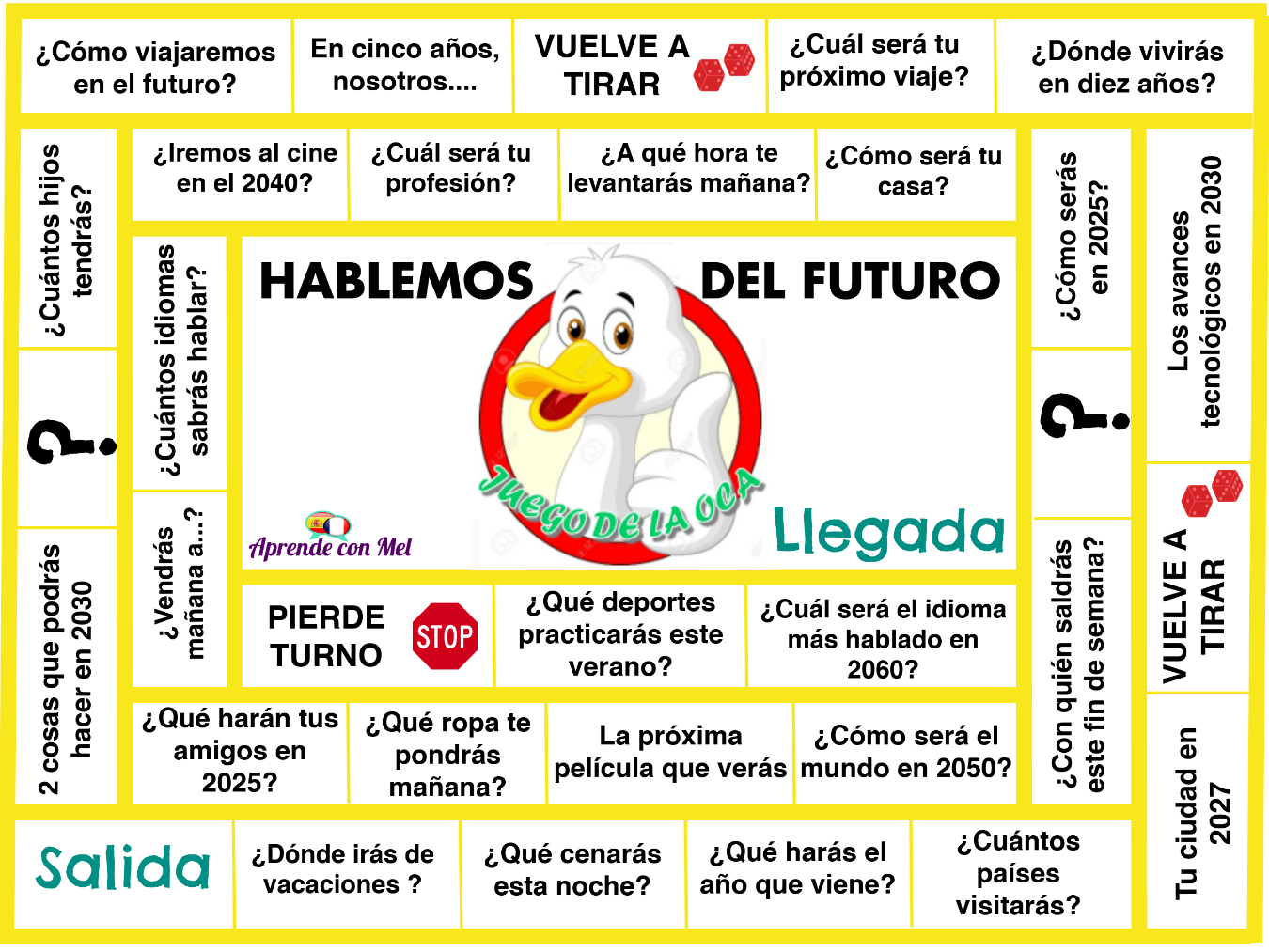 Pista # 3:Observa y escucha en el siguiente enlace un  cuento en el que los personajes ponen en práctica  algunos  valores.https://www.youtube.com/watch?v=EUI6tYMYyjE&ab_channel=martaparratuiranPista de valores: de la siguiente lista recorto y pego algunos de los valores que practicaban los personajes del cuento.ACTIVIDADES, RECURSOS Y MATERIALES DE APOYO PARA LA EXPLORACIÓN:Pista # 1:Video: De mayor quiero ser – audio cuento infantil para niños. https://www.youtube.com/watch?v=BnrKs6UOVGU&t=38s&ab_channel=ApploideEducaPista # 2: Con la ayuda  de mis  padres  lanzo unos dados  y respondo la pregunta que  corresponde  al número que cayó. Pista # 3:Observa y escucha en el siguiente enlace un  cuento en el que los personajes ponen en práctica  algunos  valores.https://www.youtube.com/watch?v=EUI6tYMYyjE&ab_channel=martaparratuiranPista de valores: de la siguiente lista recorto y pego algunos de los valores que practicaban los personajes del cuento.ACTIVIDADES, RECURSOS Y MATERIALES DE APOYO PARA LA EXPLORACIÓN:Pista # 1:Video: De mayor quiero ser – audio cuento infantil para niños. https://www.youtube.com/watch?v=BnrKs6UOVGU&t=38s&ab_channel=ApploideEducaPista # 2: Con la ayuda  de mis  padres  lanzo unos dados  y respondo la pregunta que  corresponde  al número que cayó. Pista # 3:Observa y escucha en el siguiente enlace un  cuento en el que los personajes ponen en práctica  algunos  valores.https://www.youtube.com/watch?v=EUI6tYMYyjE&ab_channel=martaparratuiranPista de valores: de la siguiente lista recorto y pego algunos de los valores que practicaban los personajes del cuento.ACTIVIDADES, RECURSOS Y MATERIALES DE APOYO PARA LA EXPLORACIÓN:Pista # 1:Video: De mayor quiero ser – audio cuento infantil para niños. https://www.youtube.com/watch?v=BnrKs6UOVGU&t=38s&ab_channel=ApploideEducaPista # 2: Con la ayuda  de mis  padres  lanzo unos dados  y respondo la pregunta que  corresponde  al número que cayó. Pista # 3:Observa y escucha en el siguiente enlace un  cuento en el que los personajes ponen en práctica  algunos  valores.https://www.youtube.com/watch?v=EUI6tYMYyjE&ab_channel=martaparratuiranPista de valores: de la siguiente lista recorto y pego algunos de los valores que practicaban los personajes del cuento.ACTIVIDADES, RECURSOS Y MATERIALES DE APOYO PARA LA EXPLORACIÓN:Pista # 1:Video: De mayor quiero ser – audio cuento infantil para niños. https://www.youtube.com/watch?v=BnrKs6UOVGU&t=38s&ab_channel=ApploideEducaPista # 2: Con la ayuda  de mis  padres  lanzo unos dados  y respondo la pregunta que  corresponde  al número que cayó. Pista # 3:Observa y escucha en el siguiente enlace un  cuento en el que los personajes ponen en práctica  algunos  valores.https://www.youtube.com/watch?v=EUI6tYMYyjE&ab_channel=martaparratuiranPista de valores: de la siguiente lista recorto y pego algunos de los valores que practicaban los personajes del cuento.ACTIVIDADES DE ESTRUCTURACION Y EJECUCIONPista #5:Hoy descubriremos pequeñas pistas de cómo queremos que sea nuestro futuro, empecemos:¿Cómo me veo en 5 años? Dibujo 5 cosas que quiero tener en 3 años.Escribo lo que debo hacer para lograr estas metas.Pista #6:Mis primeros pasos como emprendedor.Usando mi creatividad dibujo un producto que me gustaría crear.Enumero y describo los materiales que utilizaría para hacer este producto.Diseño un slogan para publicitar este producto.Pista # 7:Receta para resolver un conflicto: para crear una receta debes hacer una lista de ingredientes o elementos   que usarás y dar indicaciones sobre cómo usarlos.Hago una receta mágica para resolver un conflicto.Realizo una caricatura en la que varios personajes intenten solucionar un conflicto.Hago un collage (mosaico) de imágenes que reflejen una buena convivencia.Pista # 8:Investigo 6 valores que aporten a la sana convivencia.Elaboro una tabla de lotería que tenga como tema la convivencia Ejemplo: en la imagen se muestra una tabla de lotería para que tengas una idea general para su diseño, en ocasiones se incluyen imágenes en lugar de palabras. Recuerda que se deben hacer dos tablas idénticas, una se deja completa y la otra se recorta para formar las fichas del juego.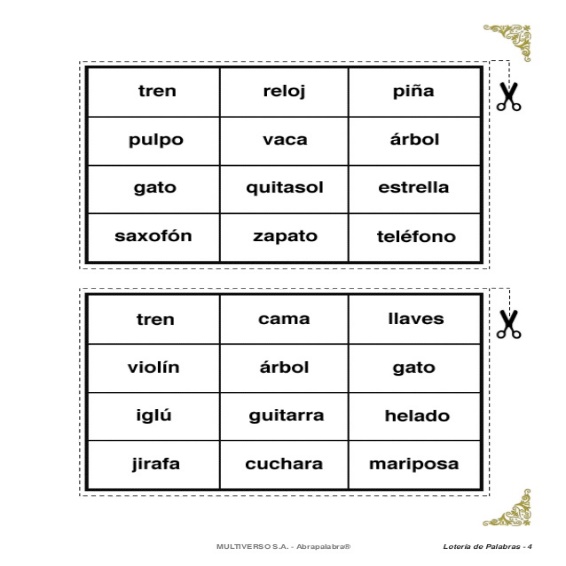 ACTIVIDADES DE ESTRUCTURACION Y EJECUCIONPista #5:Hoy descubriremos pequeñas pistas de cómo queremos que sea nuestro futuro, empecemos:¿Cómo me veo en 5 años? Dibujo 5 cosas que quiero tener en 3 años.Escribo lo que debo hacer para lograr estas metas.Pista #6:Mis primeros pasos como emprendedor.Usando mi creatividad dibujo un producto que me gustaría crear.Enumero y describo los materiales que utilizaría para hacer este producto.Diseño un slogan para publicitar este producto.Pista # 7:Receta para resolver un conflicto: para crear una receta debes hacer una lista de ingredientes o elementos   que usarás y dar indicaciones sobre cómo usarlos.Hago una receta mágica para resolver un conflicto.Realizo una caricatura en la que varios personajes intenten solucionar un conflicto.Hago un collage (mosaico) de imágenes que reflejen una buena convivencia.Pista # 8:Investigo 6 valores que aporten a la sana convivencia.Elaboro una tabla de lotería que tenga como tema la convivencia Ejemplo: en la imagen se muestra una tabla de lotería para que tengas una idea general para su diseño, en ocasiones se incluyen imágenes en lugar de palabras. Recuerda que se deben hacer dos tablas idénticas, una se deja completa y la otra se recorta para formar las fichas del juego.ACTIVIDADES DE ESTRUCTURACION Y EJECUCIONPista #5:Hoy descubriremos pequeñas pistas de cómo queremos que sea nuestro futuro, empecemos:¿Cómo me veo en 5 años? Dibujo 5 cosas que quiero tener en 3 años.Escribo lo que debo hacer para lograr estas metas.Pista #6:Mis primeros pasos como emprendedor.Usando mi creatividad dibujo un producto que me gustaría crear.Enumero y describo los materiales que utilizaría para hacer este producto.Diseño un slogan para publicitar este producto.Pista # 7:Receta para resolver un conflicto: para crear una receta debes hacer una lista de ingredientes o elementos   que usarás y dar indicaciones sobre cómo usarlos.Hago una receta mágica para resolver un conflicto.Realizo una caricatura en la que varios personajes intenten solucionar un conflicto.Hago un collage (mosaico) de imágenes que reflejen una buena convivencia.Pista # 8:Investigo 6 valores que aporten a la sana convivencia.Elaboro una tabla de lotería que tenga como tema la convivencia Ejemplo: en la imagen se muestra una tabla de lotería para que tengas una idea general para su diseño, en ocasiones se incluyen imágenes en lugar de palabras. Recuerda que se deben hacer dos tablas idénticas, una se deja completa y la otra se recorta para formar las fichas del juego.ACTIVIDADES DE ESTRUCTURACION Y EJECUCIONPista #5:Hoy descubriremos pequeñas pistas de cómo queremos que sea nuestro futuro, empecemos:¿Cómo me veo en 5 años? Dibujo 5 cosas que quiero tener en 3 años.Escribo lo que debo hacer para lograr estas metas.Pista #6:Mis primeros pasos como emprendedor.Usando mi creatividad dibujo un producto que me gustaría crear.Enumero y describo los materiales que utilizaría para hacer este producto.Diseño un slogan para publicitar este producto.Pista # 7:Receta para resolver un conflicto: para crear una receta debes hacer una lista de ingredientes o elementos   que usarás y dar indicaciones sobre cómo usarlos.Hago una receta mágica para resolver un conflicto.Realizo una caricatura en la que varios personajes intenten solucionar un conflicto.Hago un collage (mosaico) de imágenes que reflejen una buena convivencia.Pista # 8:Investigo 6 valores que aporten a la sana convivencia.Elaboro una tabla de lotería que tenga como tema la convivencia Ejemplo: en la imagen se muestra una tabla de lotería para que tengas una idea general para su diseño, en ocasiones se incluyen imágenes en lugar de palabras. Recuerda que se deben hacer dos tablas idénticas, una se deja completa y la otra se recorta para formar las fichas del juego.ACTIVIDADES DE ESTRUCTURACION Y EJECUCIONPista #5:Hoy descubriremos pequeñas pistas de cómo queremos que sea nuestro futuro, empecemos:¿Cómo me veo en 5 años? Dibujo 5 cosas que quiero tener en 3 años.Escribo lo que debo hacer para lograr estas metas.Pista #6:Mis primeros pasos como emprendedor.Usando mi creatividad dibujo un producto que me gustaría crear.Enumero y describo los materiales que utilizaría para hacer este producto.Diseño un slogan para publicitar este producto.Pista # 7:Receta para resolver un conflicto: para crear una receta debes hacer una lista de ingredientes o elementos   que usarás y dar indicaciones sobre cómo usarlos.Hago una receta mágica para resolver un conflicto.Realizo una caricatura en la que varios personajes intenten solucionar un conflicto.Hago un collage (mosaico) de imágenes que reflejen una buena convivencia.Pista # 8:Investigo 6 valores que aporten a la sana convivencia.Elaboro una tabla de lotería que tenga como tema la convivencia Ejemplo: en la imagen se muestra una tabla de lotería para que tengas una idea general para su diseño, en ocasiones se incluyen imágenes en lugar de palabras. Recuerda que se deben hacer dos tablas idénticas, una se deja completa y la otra se recorta para formar las fichas del juego.ACTIVIDADES DE TRANSFERENCIA, VALORACION Y CIERREPista # 9:En nuestras vidas todos tenemos un ser superior que siempre nos cuida, aunque todos no le demos el mismo nombre.  Dibujo como me imagino a Dios. Escribo como tengo presente a Dios en mi vida. Busco y escribo una frase que hable de Dios para socializarla en clase.Pista # 10:En el siguiente enlace encontraremos un video que enseña cómo hacer una cartelera:https://www.youtube.com/watch?v=pu3DOW1d0oI&ab_channel=MarianaG%C3%B3mezAlvarezElaboro un afiche o mini cartelera para dar a conocer el producto que inventé en la pista #6.Pista #11:Vamos a aprender diferentes tips para resolver los conflictos que se me presenten en la vida diaria.Recorto y pego 4 técnicas o estrategias para resolver los conflictos.  Encierro en un círculo las palabras claves  que  me ayudarían a resolver un conflicto de manera positiva.Pista # 12 :Hago una carta donde cuente que ha hecho dios por mí.Con las siguientes imágenes invento y escribo una historia.Pista # 13:Leo la fábula “el león viejo y la zorra”.Escribo y dibujo los valores   que se hicieron evidentes en la historia.Enumero los personajes que participan en la fábula.ACTIVIDADES DE TRANSFERENCIA, VALORACION Y CIERREPista # 9:En nuestras vidas todos tenemos un ser superior que siempre nos cuida, aunque todos no le demos el mismo nombre.  Dibujo como me imagino a Dios. Escribo como tengo presente a Dios en mi vida. Busco y escribo una frase que hable de Dios para socializarla en clase.Pista # 10:En el siguiente enlace encontraremos un video que enseña cómo hacer una cartelera:https://www.youtube.com/watch?v=pu3DOW1d0oI&ab_channel=MarianaG%C3%B3mezAlvarezElaboro un afiche o mini cartelera para dar a conocer el producto que inventé en la pista #6.Pista #11:Vamos a aprender diferentes tips para resolver los conflictos que se me presenten en la vida diaria.Recorto y pego 4 técnicas o estrategias para resolver los conflictos.  Encierro en un círculo las palabras claves  que  me ayudarían a resolver un conflicto de manera positiva.Pista # 12 :Hago una carta donde cuente que ha hecho dios por mí.Con las siguientes imágenes invento y escribo una historia.Pista # 13:Leo la fábula “el león viejo y la zorra”.Escribo y dibujo los valores   que se hicieron evidentes en la historia.Enumero los personajes que participan en la fábula.ACTIVIDADES DE TRANSFERENCIA, VALORACION Y CIERREPista # 9:En nuestras vidas todos tenemos un ser superior que siempre nos cuida, aunque todos no le demos el mismo nombre.  Dibujo como me imagino a Dios. Escribo como tengo presente a Dios en mi vida. Busco y escribo una frase que hable de Dios para socializarla en clase.Pista # 10:En el siguiente enlace encontraremos un video que enseña cómo hacer una cartelera:https://www.youtube.com/watch?v=pu3DOW1d0oI&ab_channel=MarianaG%C3%B3mezAlvarezElaboro un afiche o mini cartelera para dar a conocer el producto que inventé en la pista #6.Pista #11:Vamos a aprender diferentes tips para resolver los conflictos que se me presenten en la vida diaria.Recorto y pego 4 técnicas o estrategias para resolver los conflictos.  Encierro en un círculo las palabras claves  que  me ayudarían a resolver un conflicto de manera positiva.Pista # 12 :Hago una carta donde cuente que ha hecho dios por mí.Con las siguientes imágenes invento y escribo una historia.Pista # 13:Leo la fábula “el león viejo y la zorra”.Escribo y dibujo los valores   que se hicieron evidentes en la historia.Enumero los personajes que participan en la fábula.ACTIVIDADES DE TRANSFERENCIA, VALORACION Y CIERREPista # 9:En nuestras vidas todos tenemos un ser superior que siempre nos cuida, aunque todos no le demos el mismo nombre.  Dibujo como me imagino a Dios. Escribo como tengo presente a Dios en mi vida. Busco y escribo una frase que hable de Dios para socializarla en clase.Pista # 10:En el siguiente enlace encontraremos un video que enseña cómo hacer una cartelera:https://www.youtube.com/watch?v=pu3DOW1d0oI&ab_channel=MarianaG%C3%B3mezAlvarezElaboro un afiche o mini cartelera para dar a conocer el producto que inventé en la pista #6.Pista #11:Vamos a aprender diferentes tips para resolver los conflictos que se me presenten en la vida diaria.Recorto y pego 4 técnicas o estrategias para resolver los conflictos.  Encierro en un círculo las palabras claves  que  me ayudarían a resolver un conflicto de manera positiva.Pista # 12 :Hago una carta donde cuente que ha hecho dios por mí.Con las siguientes imágenes invento y escribo una historia.Pista # 13:Leo la fábula “el león viejo y la zorra”.Escribo y dibujo los valores   que se hicieron evidentes en la historia.Enumero los personajes que participan en la fábula.ACTIVIDADES DE TRANSFERENCIA, VALORACION Y CIERREPista # 9:En nuestras vidas todos tenemos un ser superior que siempre nos cuida, aunque todos no le demos el mismo nombre.  Dibujo como me imagino a Dios. Escribo como tengo presente a Dios en mi vida. Busco y escribo una frase que hable de Dios para socializarla en clase.Pista # 10:En el siguiente enlace encontraremos un video que enseña cómo hacer una cartelera:https://www.youtube.com/watch?v=pu3DOW1d0oI&ab_channel=MarianaG%C3%B3mezAlvarezElaboro un afiche o mini cartelera para dar a conocer el producto que inventé en la pista #6.Pista #11:Vamos a aprender diferentes tips para resolver los conflictos que se me presenten en la vida diaria.Recorto y pego 4 técnicas o estrategias para resolver los conflictos.  Encierro en un círculo las palabras claves  que  me ayudarían a resolver un conflicto de manera positiva.Pista # 12 :Hago una carta donde cuente que ha hecho dios por mí.Con las siguientes imágenes invento y escribo una historia.Pista # 13:Leo la fábula “el león viejo y la zorra”.Escribo y dibujo los valores   que se hicieron evidentes en la historia.Enumero los personajes que participan en la fábula.ORIENTACIONES DIRIGIDAS A LA IMPLEMENTACIÓN DEL DISEÑO UNIVERSAL- INCLUSIÓNTodas estas actividades deben estar orientadas y acompañadas por algún miembro de la familia que le explique al niño qué debe realizar en cada momento, de no contar con los materiales propuestos se pueden utilizar otros con los que se cuente en casa para su desarrollo. A las páginas virtuales y al YouTube se puede ingresar a través del celular, computador de mesa, portátil o Tablet, con datos o wifi. Cada semana se deben enviar evidencias del trabajo desarrollado. El plazo máximo de entrega de las actividades propuestas en esta guía es el viernes 21 de mayo.ORIENTACIONES DIRIGIDAS A LA IMPLEMENTACIÓN DEL DISEÑO UNIVERSAL- INCLUSIÓNTodas estas actividades deben estar orientadas y acompañadas por algún miembro de la familia que le explique al niño qué debe realizar en cada momento, de no contar con los materiales propuestos se pueden utilizar otros con los que se cuente en casa para su desarrollo. A las páginas virtuales y al YouTube se puede ingresar a través del celular, computador de mesa, portátil o Tablet, con datos o wifi. Cada semana se deben enviar evidencias del trabajo desarrollado. El plazo máximo de entrega de las actividades propuestas en esta guía es el viernes 21 de mayo.ORIENTACIONES DIRIGIDAS A LA IMPLEMENTACIÓN DEL DISEÑO UNIVERSAL- INCLUSIÓNTodas estas actividades deben estar orientadas y acompañadas por algún miembro de la familia que le explique al niño qué debe realizar en cada momento, de no contar con los materiales propuestos se pueden utilizar otros con los que se cuente en casa para su desarrollo. A las páginas virtuales y al YouTube se puede ingresar a través del celular, computador de mesa, portátil o Tablet, con datos o wifi. Cada semana se deben enviar evidencias del trabajo desarrollado. El plazo máximo de entrega de las actividades propuestas en esta guía es el viernes 21 de mayo.ORIENTACIONES DIRIGIDAS A LA IMPLEMENTACIÓN DEL DISEÑO UNIVERSAL- INCLUSIÓNTodas estas actividades deben estar orientadas y acompañadas por algún miembro de la familia que le explique al niño qué debe realizar en cada momento, de no contar con los materiales propuestos se pueden utilizar otros con los que se cuente en casa para su desarrollo. A las páginas virtuales y al YouTube se puede ingresar a través del celular, computador de mesa, portátil o Tablet, con datos o wifi. Cada semana se deben enviar evidencias del trabajo desarrollado. El plazo máximo de entrega de las actividades propuestas en esta guía es el viernes 21 de mayo.ORIENTACIONES DIRIGIDAS A LA IMPLEMENTACIÓN DEL DISEÑO UNIVERSAL- INCLUSIÓNTodas estas actividades deben estar orientadas y acompañadas por algún miembro de la familia que le explique al niño qué debe realizar en cada momento, de no contar con los materiales propuestos se pueden utilizar otros con los que se cuente en casa para su desarrollo. A las páginas virtuales y al YouTube se puede ingresar a través del celular, computador de mesa, portátil o Tablet, con datos o wifi. Cada semana se deben enviar evidencias del trabajo desarrollado. El plazo máximo de entrega de las actividades propuestas en esta guía es el viernes 21 de mayo.EVALUACIÓN FORMATIVALa docente estará en continua observación y evaluación del proceso educativo de cada niño, haciendo las adaptaciones pertinentes según las competencias alcanzadas, para posteriormente crear nuevas estrategias que permitan fortalecer su aprendizaje.Se deben tomar videos y fotos a las actividades desarrolladas en cada momento y se envían a través del WhatsApp, correo o el medio tecnológico acordado con cada maestra. La maestra tiene una carpeta donde guardan las evidencias de cada estudiante. Cada día se envían las evidencias a la maestra para hacer el seguimiento.Las inquietudes y sugerencias de los padres serán resueltas en horario de 8:00 a.m. a 2:00 p.m. con la maestra que corresponda y a través del medio tecnológico acordado.EVALUACIÓN FORMATIVALa docente estará en continua observación y evaluación del proceso educativo de cada niño, haciendo las adaptaciones pertinentes según las competencias alcanzadas, para posteriormente crear nuevas estrategias que permitan fortalecer su aprendizaje.Se deben tomar videos y fotos a las actividades desarrolladas en cada momento y se envían a través del WhatsApp, correo o el medio tecnológico acordado con cada maestra. La maestra tiene una carpeta donde guardan las evidencias de cada estudiante. Cada día se envían las evidencias a la maestra para hacer el seguimiento.Las inquietudes y sugerencias de los padres serán resueltas en horario de 8:00 a.m. a 2:00 p.m. con la maestra que corresponda y a través del medio tecnológico acordado.EVALUACIÓN FORMATIVALa docente estará en continua observación y evaluación del proceso educativo de cada niño, haciendo las adaptaciones pertinentes según las competencias alcanzadas, para posteriormente crear nuevas estrategias que permitan fortalecer su aprendizaje.Se deben tomar videos y fotos a las actividades desarrolladas en cada momento y se envían a través del WhatsApp, correo o el medio tecnológico acordado con cada maestra. La maestra tiene una carpeta donde guardan las evidencias de cada estudiante. Cada día se envían las evidencias a la maestra para hacer el seguimiento.Las inquietudes y sugerencias de los padres serán resueltas en horario de 8:00 a.m. a 2:00 p.m. con la maestra que corresponda y a través del medio tecnológico acordado.EVALUACIÓN FORMATIVALa docente estará en continua observación y evaluación del proceso educativo de cada niño, haciendo las adaptaciones pertinentes según las competencias alcanzadas, para posteriormente crear nuevas estrategias que permitan fortalecer su aprendizaje.Se deben tomar videos y fotos a las actividades desarrolladas en cada momento y se envían a través del WhatsApp, correo o el medio tecnológico acordado con cada maestra. La maestra tiene una carpeta donde guardan las evidencias de cada estudiante. Cada día se envían las evidencias a la maestra para hacer el seguimiento.Las inquietudes y sugerencias de los padres serán resueltas en horario de 8:00 a.m. a 2:00 p.m. con la maestra que corresponda y a través del medio tecnológico acordado.EVALUACIÓN FORMATIVALa docente estará en continua observación y evaluación del proceso educativo de cada niño, haciendo las adaptaciones pertinentes según las competencias alcanzadas, para posteriormente crear nuevas estrategias que permitan fortalecer su aprendizaje.Se deben tomar videos y fotos a las actividades desarrolladas en cada momento y se envían a través del WhatsApp, correo o el medio tecnológico acordado con cada maestra. La maestra tiene una carpeta donde guardan las evidencias de cada estudiante. Cada día se envían las evidencias a la maestra para hacer el seguimiento.Las inquietudes y sugerencias de los padres serán resueltas en horario de 8:00 a.m. a 2:00 p.m. con la maestra que corresponda y a través del medio tecnológico acordado.ESTRATEGIAS DEFINIDAS PARA EL SEGUIMIENTO Y LA RETROALIMENTACIÓNESTRATEGIAS DEFINIDAS PARA EL SEGUIMIENTO Y LA RETROALIMENTACIÓNESTRATEGIAS DEFINIDAS PARA EL SEGUIMIENTO Y LA RETROALIMENTACIÓNESTRATEGIAS DEFINIDAS PARA EL SEGUIMIENTO Y LA RETROALIMENTACIÓNESTRATEGIAS DEFINIDAS PARA EL SEGUIMIENTO Y LA RETROALIMENTACIÓNAl desarrollar cada una de las actividades propuestas en la guía de aprendizaje el adulto que acompaña el proceso en el niño debe registrar a través de videos cortos el momento de realización de las actividades y tomar fotos al trabajo cuando ya esté terminado. Tanto los videos como las fotos se deben enviar a las maestras a través del medio digital propuesto para tal fin (WhatsApp, correo electrónico, etc.) Estas evidencias las organiza cada maestra en carpetas digitales diseñadas para cada uno de ellos, para luego observar los videos y revisar las fotos de las actividades realizadas.Durante la ejecución de las actividades las maestras están dispuestas para la atención en el horario de 8:00 a.m. a 2:00 p.m. para solucionar dudas, inquietudes que se presenten y hacer retroalimentación de las actividades, e incluso de ser necesario cambiar alguna de las actividades por una situación especial que se presente desde el hogar de cada niño.A través de video llamadas, se realiza un seguimiento al trabajo desarrollado por el niño en donde debe mostrar las actividades que realizó, la ficha del módulo y a medida que las presenta se le realizan preguntas relacionadas con el concepto que debía aprender, si es necesario se refuerzan estos conceptos con actividades complementarias.Al desarrollar cada una de las actividades propuestas en la guía de aprendizaje el adulto que acompaña el proceso en el niño debe registrar a través de videos cortos el momento de realización de las actividades y tomar fotos al trabajo cuando ya esté terminado. Tanto los videos como las fotos se deben enviar a las maestras a través del medio digital propuesto para tal fin (WhatsApp, correo electrónico, etc.) Estas evidencias las organiza cada maestra en carpetas digitales diseñadas para cada uno de ellos, para luego observar los videos y revisar las fotos de las actividades realizadas.Durante la ejecución de las actividades las maestras están dispuestas para la atención en el horario de 8:00 a.m. a 2:00 p.m. para solucionar dudas, inquietudes que se presenten y hacer retroalimentación de las actividades, e incluso de ser necesario cambiar alguna de las actividades por una situación especial que se presente desde el hogar de cada niño.A través de video llamadas, se realiza un seguimiento al trabajo desarrollado por el niño en donde debe mostrar las actividades que realizó, la ficha del módulo y a medida que las presenta se le realizan preguntas relacionadas con el concepto que debía aprender, si es necesario se refuerzan estos conceptos con actividades complementarias.Al desarrollar cada una de las actividades propuestas en la guía de aprendizaje el adulto que acompaña el proceso en el niño debe registrar a través de videos cortos el momento de realización de las actividades y tomar fotos al trabajo cuando ya esté terminado. Tanto los videos como las fotos se deben enviar a las maestras a través del medio digital propuesto para tal fin (WhatsApp, correo electrónico, etc.) Estas evidencias las organiza cada maestra en carpetas digitales diseñadas para cada uno de ellos, para luego observar los videos y revisar las fotos de las actividades realizadas.Durante la ejecución de las actividades las maestras están dispuestas para la atención en el horario de 8:00 a.m. a 2:00 p.m. para solucionar dudas, inquietudes que se presenten y hacer retroalimentación de las actividades, e incluso de ser necesario cambiar alguna de las actividades por una situación especial que se presente desde el hogar de cada niño.A través de video llamadas, se realiza un seguimiento al trabajo desarrollado por el niño en donde debe mostrar las actividades que realizó, la ficha del módulo y a medida que las presenta se le realizan preguntas relacionadas con el concepto que debía aprender, si es necesario se refuerzan estos conceptos con actividades complementarias.Al desarrollar cada una de las actividades propuestas en la guía de aprendizaje el adulto que acompaña el proceso en el niño debe registrar a través de videos cortos el momento de realización de las actividades y tomar fotos al trabajo cuando ya esté terminado. Tanto los videos como las fotos se deben enviar a las maestras a través del medio digital propuesto para tal fin (WhatsApp, correo electrónico, etc.) Estas evidencias las organiza cada maestra en carpetas digitales diseñadas para cada uno de ellos, para luego observar los videos y revisar las fotos de las actividades realizadas.Durante la ejecución de las actividades las maestras están dispuestas para la atención en el horario de 8:00 a.m. a 2:00 p.m. para solucionar dudas, inquietudes que se presenten y hacer retroalimentación de las actividades, e incluso de ser necesario cambiar alguna de las actividades por una situación especial que se presente desde el hogar de cada niño.A través de video llamadas, se realiza un seguimiento al trabajo desarrollado por el niño en donde debe mostrar las actividades que realizó, la ficha del módulo y a medida que las presenta se le realizan preguntas relacionadas con el concepto que debía aprender, si es necesario se refuerzan estos conceptos con actividades complementarias.Al desarrollar cada una de las actividades propuestas en la guía de aprendizaje el adulto que acompaña el proceso en el niño debe registrar a través de videos cortos el momento de realización de las actividades y tomar fotos al trabajo cuando ya esté terminado. Tanto los videos como las fotos se deben enviar a las maestras a través del medio digital propuesto para tal fin (WhatsApp, correo electrónico, etc.) Estas evidencias las organiza cada maestra en carpetas digitales diseñadas para cada uno de ellos, para luego observar los videos y revisar las fotos de las actividades realizadas.Durante la ejecución de las actividades las maestras están dispuestas para la atención en el horario de 8:00 a.m. a 2:00 p.m. para solucionar dudas, inquietudes que se presenten y hacer retroalimentación de las actividades, e incluso de ser necesario cambiar alguna de las actividades por una situación especial que se presente desde el hogar de cada niño.A través de video llamadas, se realiza un seguimiento al trabajo desarrollado por el niño en donde debe mostrar las actividades que realizó, la ficha del módulo y a medida que las presenta se le realizan preguntas relacionadas con el concepto que debía aprender, si es necesario se refuerzan estos conceptos con actividades complementarias.ESTRATEGIAS DE APOYO PARA LA SUPERACIÓN DE DEBILIDADESESTRATEGIAS DE APOYO PARA LA SUPERACIÓN DE DEBILIDADESESTRATEGIAS DE APOYO PARA LA SUPERACIÓN DE DEBILIDADESESTRATEGIAS DE APOYO PARA LA SUPERACIÓN DE DEBILIDADESESTRATEGIAS DE APOYO PARA LA SUPERACIÓN DE DEBILIDADESEn este nivel de escolaridad los niños requieren mucha motivación por parte de las personas que están acompañando el proceso de aprendizaje: felicitarlos por su trabajo, colocar caritas felices a las fichas elaboradas, mensaje de motivación antes de iniciar las actividades. Es necesario crear hábitos y rutinas de estudio y cumplirse a diario, en lo posible elaborar en papel este horario de telestudio para ir verificando que se cumple. Durante el desarrollo de la guía de aprendizaje a los niños se les deben proporcionar descansos o pausas activas. Brindar apoyo psicológico a las familias para orientar el acompañamiento con sus hijos. En las reuniones virtuales con padres la maestra orienta cómo crear hábitos y rutinas en los niños, también se trabaja cómo optimizar los espacios en la casa para que el niño pueda realizar su telestudio en condiciones favorables que le permitan concentrarse en las actividades y cómo aprovechar los espacios y actividades de la casa como herramientas de aprendizaje.En este nivel de escolaridad los niños requieren mucha motivación por parte de las personas que están acompañando el proceso de aprendizaje: felicitarlos por su trabajo, colocar caritas felices a las fichas elaboradas, mensaje de motivación antes de iniciar las actividades. Es necesario crear hábitos y rutinas de estudio y cumplirse a diario, en lo posible elaborar en papel este horario de telestudio para ir verificando que se cumple. Durante el desarrollo de la guía de aprendizaje a los niños se les deben proporcionar descansos o pausas activas. Brindar apoyo psicológico a las familias para orientar el acompañamiento con sus hijos. En las reuniones virtuales con padres la maestra orienta cómo crear hábitos y rutinas en los niños, también se trabaja cómo optimizar los espacios en la casa para que el niño pueda realizar su telestudio en condiciones favorables que le permitan concentrarse en las actividades y cómo aprovechar los espacios y actividades de la casa como herramientas de aprendizaje.En este nivel de escolaridad los niños requieren mucha motivación por parte de las personas que están acompañando el proceso de aprendizaje: felicitarlos por su trabajo, colocar caritas felices a las fichas elaboradas, mensaje de motivación antes de iniciar las actividades. Es necesario crear hábitos y rutinas de estudio y cumplirse a diario, en lo posible elaborar en papel este horario de telestudio para ir verificando que se cumple. Durante el desarrollo de la guía de aprendizaje a los niños se les deben proporcionar descansos o pausas activas. Brindar apoyo psicológico a las familias para orientar el acompañamiento con sus hijos. En las reuniones virtuales con padres la maestra orienta cómo crear hábitos y rutinas en los niños, también se trabaja cómo optimizar los espacios en la casa para que el niño pueda realizar su telestudio en condiciones favorables que le permitan concentrarse en las actividades y cómo aprovechar los espacios y actividades de la casa como herramientas de aprendizaje.En este nivel de escolaridad los niños requieren mucha motivación por parte de las personas que están acompañando el proceso de aprendizaje: felicitarlos por su trabajo, colocar caritas felices a las fichas elaboradas, mensaje de motivación antes de iniciar las actividades. Es necesario crear hábitos y rutinas de estudio y cumplirse a diario, en lo posible elaborar en papel este horario de telestudio para ir verificando que se cumple. Durante el desarrollo de la guía de aprendizaje a los niños se les deben proporcionar descansos o pausas activas. Brindar apoyo psicológico a las familias para orientar el acompañamiento con sus hijos. En las reuniones virtuales con padres la maestra orienta cómo crear hábitos y rutinas en los niños, también se trabaja cómo optimizar los espacios en la casa para que el niño pueda realizar su telestudio en condiciones favorables que le permitan concentrarse en las actividades y cómo aprovechar los espacios y actividades de la casa como herramientas de aprendizaje.En este nivel de escolaridad los niños requieren mucha motivación por parte de las personas que están acompañando el proceso de aprendizaje: felicitarlos por su trabajo, colocar caritas felices a las fichas elaboradas, mensaje de motivación antes de iniciar las actividades. Es necesario crear hábitos y rutinas de estudio y cumplirse a diario, en lo posible elaborar en papel este horario de telestudio para ir verificando que se cumple. Durante el desarrollo de la guía de aprendizaje a los niños se les deben proporcionar descansos o pausas activas. Brindar apoyo psicológico a las familias para orientar el acompañamiento con sus hijos. En las reuniones virtuales con padres la maestra orienta cómo crear hábitos y rutinas en los niños, también se trabaja cómo optimizar los espacios en la casa para que el niño pueda realizar su telestudio en condiciones favorables que le permitan concentrarse en las actividades y cómo aprovechar los espacios y actividades de la casa como herramientas de aprendizaje.FECHA DE DEVOLUCIÓN DE LOS PRODUCTOS ESPERADOSFECHA DE DEVOLUCIÓN DE LOS PRODUCTOS ESPERADOSFECHA DE DEVOLUCIÓN DE LOS PRODUCTOS ESPERADOSFECHA DE DEVOLUCIÓN DE LOS PRODUCTOS ESPERADOSFECHA DE DEVOLUCIÓN DE LOS PRODUCTOS ESPERADOSEsta guía se aplicará a partir del día lunes 3 de mayo y deberá ser entregada a más tardar el viernes 21 de mayo.Esta guía se aplicará a partir del día lunes 3 de mayo y deberá ser entregada a más tardar el viernes 21 de mayo.Esta guía se aplicará a partir del día lunes 3 de mayo y deberá ser entregada a más tardar el viernes 21 de mayo.Esta guía se aplicará a partir del día lunes 3 de mayo y deberá ser entregada a más tardar el viernes 21 de mayo.Esta guía se aplicará a partir del día lunes 3 de mayo y deberá ser entregada a más tardar el viernes 21 de mayo.